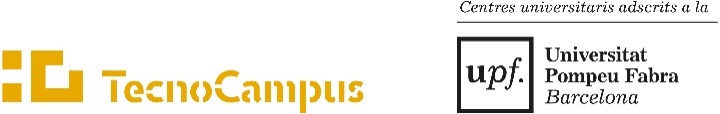 (Emplenar amb ordinador o lletra ben clara)Indica l’estudi que has de matricular:IMPRÈS DE DADES PERSONALS DE L’ESTUDIANTEMPRESA (ESCSET)                               EMPRESA (ESCSET)                                POLITÈCNICA (ESUPT)                       POLITÈCNICA (ESUPT)                      SALUT (ESCST)SALUT (ESCST)AdE i GI                                                                                                                                                                                                                                                                                                                                                                                                                                                                                                                                                                                            Eng. ElectrònicaCAFETurismeEng. MecànicaInfermeriaDoble Turisme/AdE Eng. Organització IndustrialFisioteràpiaMàrquetingEng. Informàtica                                                                                                                                                                                                                                                                                                                                                                                                                                                                                                                       Doble Fisioteràpia/CAFE                                                                                                                                                                                                                                                                                                                                                                                                                                                                                             Doble AdE/MàrquetingAudiovisuals                                                                                                                                                                                                                                                                                                                                                                                                                                                                                                                 AdE i GI - Docència en anglès                                                                                                                                                                                                                                                                                                                                                                                                                                                                                                                                                                                            Videojocs                                                                                                                                                                                                                                                                                                                                                                                                                                                                                                                                       LogísticaDoble Informàtica/Videojocs                                                                                                                                                                                                                                                                                                                                                                                                                                                                                                                                  Dades de l’estudiantDades de l’estudiantNom i cognoms :                                                                                            DNI  amb lletra :      Nom i cognoms :                                                                                            DNI  amb lletra :      Email personal :      Email personal :      Adreça durant el curs :      Adreça durant el curs :      Codi postal i població:      Codi postal i població:      Telèfon mòbil :                                                                                             Telèfon fix :      Telèfon mòbil :                                                                                             Telèfon fix :      ATENCIÓ: Un cop formalitzada la matrícula, s’assignarà a l’estudiant una adreça de correu per a la comunicació amb TecnoCampus.ATENCIÓ: Un cop formalitzada la matrícula, s’assignarà a l’estudiant una adreça de correu per a la comunicació amb TecnoCampus.Informació sobre protecció de dades: Responsable del Tractament: FUNDACIÓ TECNOCAMPUS MATARÓ-MARESME, amb NIF G62034111 i domicili Avinguda d’Ernest Lluch, 32 - Torre TCM1 08302 Mataró (Barcelona), de conformitat amb el Reglament (UE) 2016/679, de 27 d'abril de 2016, relatiu a la protecció de les persones físiques pel que fa al tractament de dades personals i a la lliure circulació d'aquestes dades, així com la Llei Orgànica 3/2018, del 5 de desembre, de Protecció de Dades Personals i Garantia de Drets Digitals (LOPDGDD), en qualitat de Responsable del Tractament de les dades personals proporcionades en aquest formulari informa: Finalitat: Realitzar la gestió acadèmica dels estudiants i gestionar les autoritzacions pels drets d’imatge. Legitimació: La base que legitima el tractament de les dades de caràcter personal per la gestió acadèmica és la relació contractual, en virtut de l’article 6.1.b) del RGPD. Pel que fa les autoritzacions d’imatge, el consentiment exprés en virtut de l’article 6.1.a) del RGPD. Conservació: Les dades no es conservaran més temps del necessari per a les quals han estat demanades, excepte que hi hagi una obligació legal. Destinataris: Les dades amb finalitats de gestió acadèmica podran ser comunicades quan la cessió estigui autoritzada per una llei (Tresoreria General de la Seguretat Social); a d'altres administracions per a l'exercici de competències que versin sobre les mateixes matèries (Departament d'Economia i Coneixement, Ministeri d'Educació, Cultura i Esports i altres organismes de coordinació universitària); quan sigui necessari per desenvolupar la relació jurídica amb la persona interessada (entitats bancàries per tal de gestionar el cobrament de la matrícula i l'Agència de Gestió d'Ajuts Universitaris i de Recerca). Amb el consentiment previ dels alumnes, es podran cedir les dades a entitats vinculades a la Universitat o que prestin serveis educatius (cursos, beques, avantatges per a estudiants) i en aquells casos en què sigui necessari per al compliment de les obligacions legalment establertes. Tanmateix, no es realitzen transferències internacionals de dades a tercers països fora de la Unió Europea. Drets: L’estudiant té dret a retirar el consentiment en qualsevol moment en el cas que hagi atorgat el consentiment. Així mateix, l'informem que podrà exercir els seus drets d'accés, rectificació i supressió (Dret a l'oblit), limitació de les dades, portabilitat de les dades i oposició, enviant una carta adreçada a la Secretaria General de la Fundació TecnoCampus Mataró-Maresme (Avinguda d’Ernest Lluch, 32. 08302 Mataró) o correu electrònic a l’adreça electrònica rgpd@tecnocampus.cat, així com presentar una reclamació davant l’Autoritat Catalana de Protecció de Dades. FUNDACIÓ TECNOCAMPUS MATARÓ- MARESME l'informa que compleix amb tots els requisits establerts per la normativa de protecció de dades i amb totes les mesures tècniques i organitzatives necessàries per garantir la seguretat de les dades de caràcter personal.Autorització d’imatge: Tenint en compte que la Constitució Espanyola reconeix el dret a la pròpia imatge (art. 18.1) i que aquest està regulat per la Llei Orgànica 1/1982, de 5 de maig, de protecció civil del dret a l’honor, a la intimitat personal i familiar i a la pròpia imatge, així com per la Llei Orgànica 3/1985, de 29 de maig, que la modifica, FUNDACIÓ TECNOCAMPUS MATARÓ-MARESME demana autorització expressa a la presa, enregistrament, tractament i difusió d’imatges de l’estudiant per a finalitats exclusivament promocionals de les activitats acadèmiques, formatives i institucionals coordinades o organitzades pel Tecnocampus Mataró-Maresme, en qualsevol mitjà, tant en paper com per mitjans electrònics, inclosa la seva difusió per Internet i per un termini indefinit. Aquesta autorització inclou expressament el consentiment per a la incorporació de les meves imatges a les presentacions i documents de caràcter promocional que la Fundació Tecnocampus Mataró-Maresme consideri adients per a la promoció institucional, formativa o acadèmica del Tecnocampus Mataró-Maresme. Informació sobre protecció de dades: Responsable del Tractament: FUNDACIÓ TECNOCAMPUS MATARÓ-MARESME, amb NIF G62034111 i domicili Avinguda d’Ernest Lluch, 32 - Torre TCM1 08302 Mataró (Barcelona), de conformitat amb el Reglament (UE) 2016/679, de 27 d'abril de 2016, relatiu a la protecció de les persones físiques pel que fa al tractament de dades personals i a la lliure circulació d'aquestes dades, així com la Llei Orgànica 3/2018, del 5 de desembre, de Protecció de Dades Personals i Garantia de Drets Digitals (LOPDGDD), en qualitat de Responsable del Tractament de les dades personals proporcionades en aquest formulari informa: Finalitat: Realitzar la gestió acadèmica dels estudiants i gestionar les autoritzacions pels drets d’imatge. Legitimació: La base que legitima el tractament de les dades de caràcter personal per la gestió acadèmica és la relació contractual, en virtut de l’article 6.1.b) del RGPD. Pel que fa les autoritzacions d’imatge, el consentiment exprés en virtut de l’article 6.1.a) del RGPD. Conservació: Les dades no es conservaran més temps del necessari per a les quals han estat demanades, excepte que hi hagi una obligació legal. Destinataris: Les dades amb finalitats de gestió acadèmica podran ser comunicades quan la cessió estigui autoritzada per una llei (Tresoreria General de la Seguretat Social); a d'altres administracions per a l'exercici de competències que versin sobre les mateixes matèries (Departament d'Economia i Coneixement, Ministeri d'Educació, Cultura i Esports i altres organismes de coordinació universitària); quan sigui necessari per desenvolupar la relació jurídica amb la persona interessada (entitats bancàries per tal de gestionar el cobrament de la matrícula i l'Agència de Gestió d'Ajuts Universitaris i de Recerca). Amb el consentiment previ dels alumnes, es podran cedir les dades a entitats vinculades a la Universitat o que prestin serveis educatius (cursos, beques, avantatges per a estudiants) i en aquells casos en què sigui necessari per al compliment de les obligacions legalment establertes. Tanmateix, no es realitzen transferències internacionals de dades a tercers països fora de la Unió Europea. Drets: L’estudiant té dret a retirar el consentiment en qualsevol moment en el cas que hagi atorgat el consentiment. Així mateix, l'informem que podrà exercir els seus drets d'accés, rectificació i supressió (Dret a l'oblit), limitació de les dades, portabilitat de les dades i oposició, enviant una carta adreçada a la Secretaria General de la Fundació TecnoCampus Mataró-Maresme (Avinguda d’Ernest Lluch, 32. 08302 Mataró) o correu electrònic a l’adreça electrònica rgpd@tecnocampus.cat, així com presentar una reclamació davant l’Autoritat Catalana de Protecció de Dades. FUNDACIÓ TECNOCAMPUS MATARÓ- MARESME l'informa que compleix amb tots els requisits establerts per la normativa de protecció de dades i amb totes les mesures tècniques i organitzatives necessàries per garantir la seguretat de les dades de caràcter personal.Autorització d’imatge: Tenint en compte que la Constitució Espanyola reconeix el dret a la pròpia imatge (art. 18.1) i que aquest està regulat per la Llei Orgànica 1/1982, de 5 de maig, de protecció civil del dret a l’honor, a la intimitat personal i familiar i a la pròpia imatge, així com per la Llei Orgànica 3/1985, de 29 de maig, que la modifica, FUNDACIÓ TECNOCAMPUS MATARÓ-MARESME demana autorització expressa a la presa, enregistrament, tractament i difusió d’imatges de l’estudiant per a finalitats exclusivament promocionals de les activitats acadèmiques, formatives i institucionals coordinades o organitzades pel Tecnocampus Mataró-Maresme, en qualsevol mitjà, tant en paper com per mitjans electrònics, inclosa la seva difusió per Internet i per un termini indefinit. Aquesta autorització inclou expressament el consentiment per a la incorporació de les meves imatges a les presentacions i documents de caràcter promocional que la Fundació Tecnocampus Mataró-Maresme consideri adients per a la promoció institucional, formativa o acadèmica del Tecnocampus Mataró-Maresme. Formes de pagament: (marcar l’opció escollida) Finançament   Pagament únic (30 dies a data matrícula)Signatura de l’estudiant :Data:      